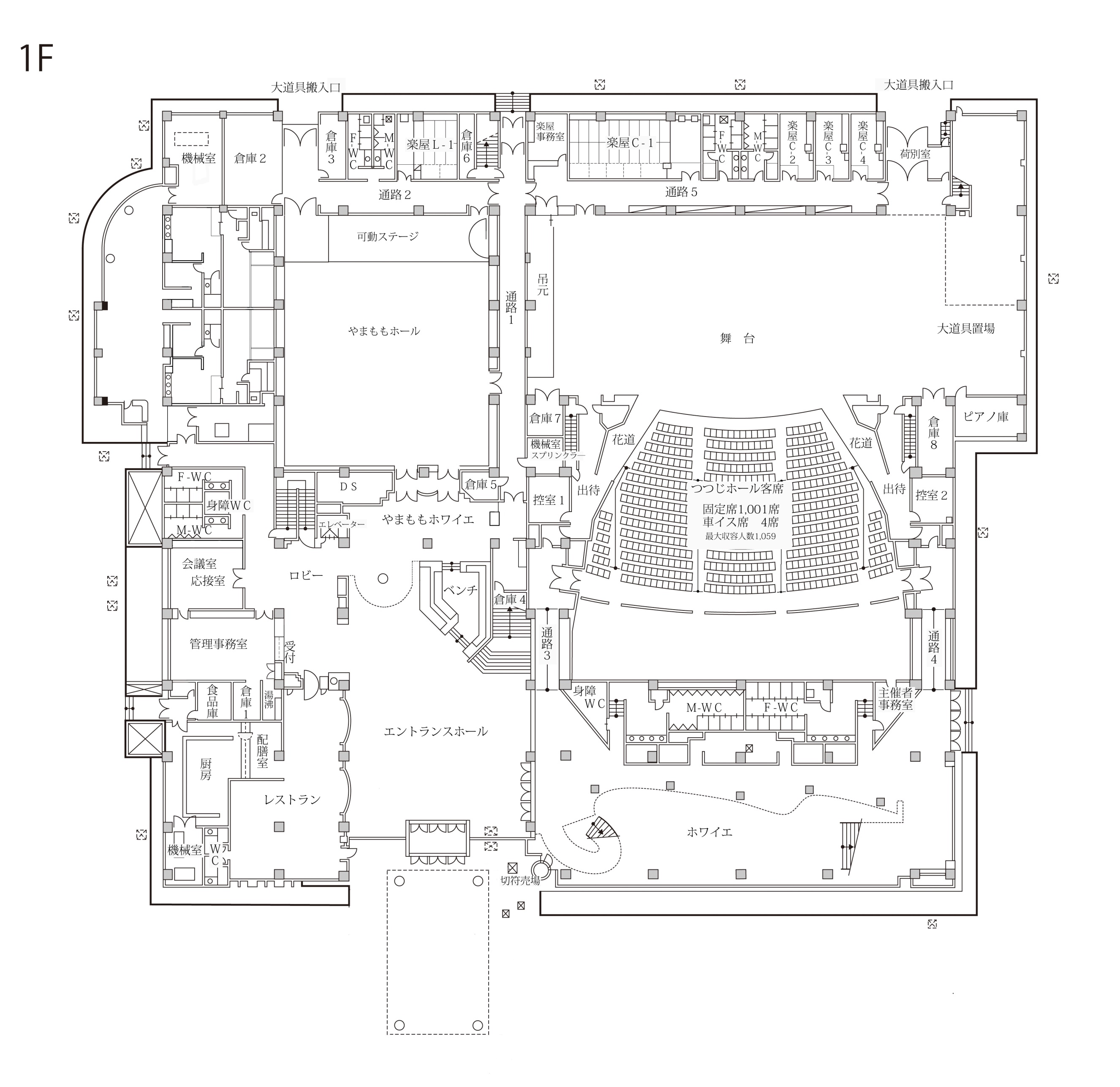 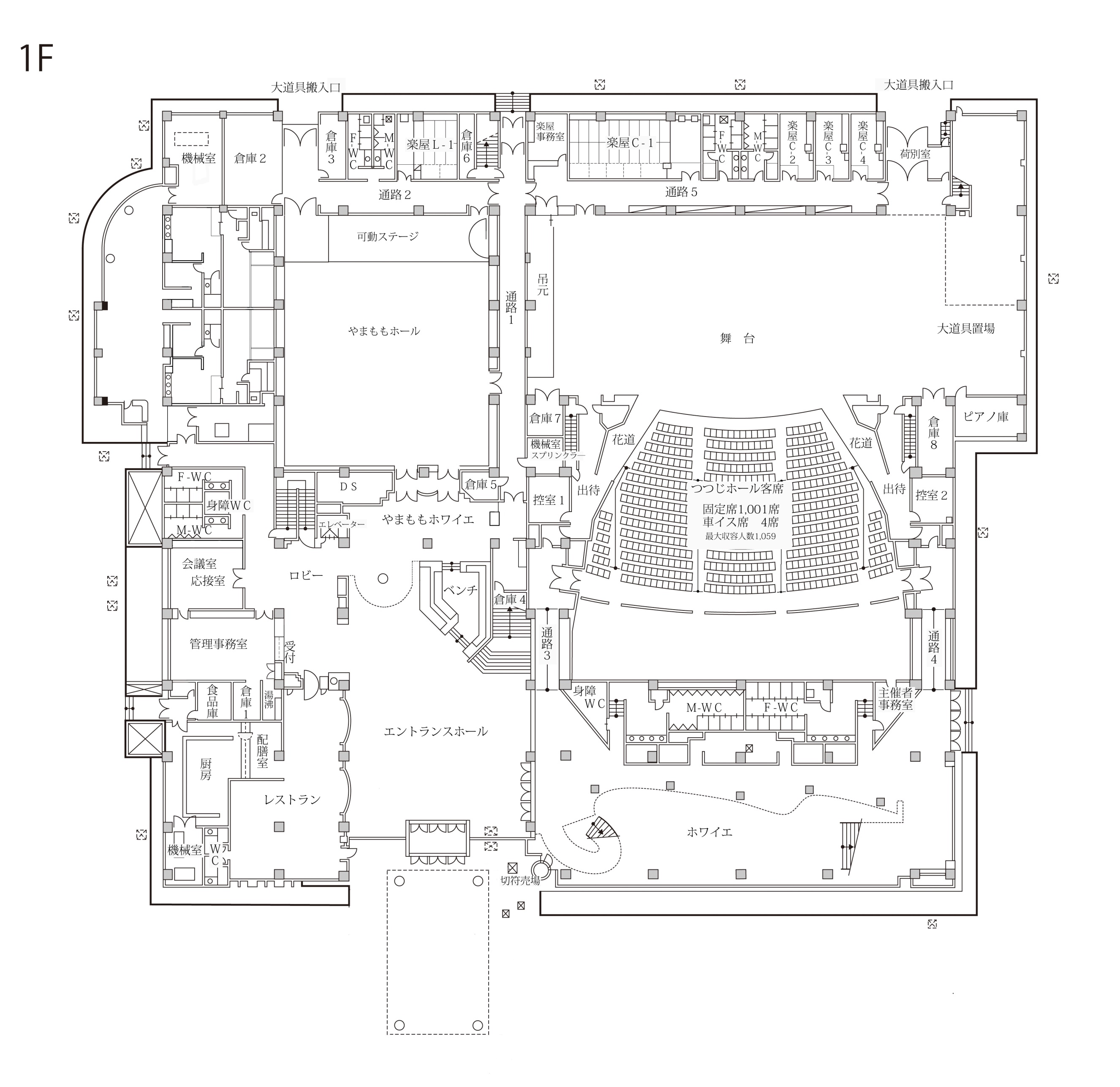 １Ｆ　平面図　　消火器・消火栓位置図